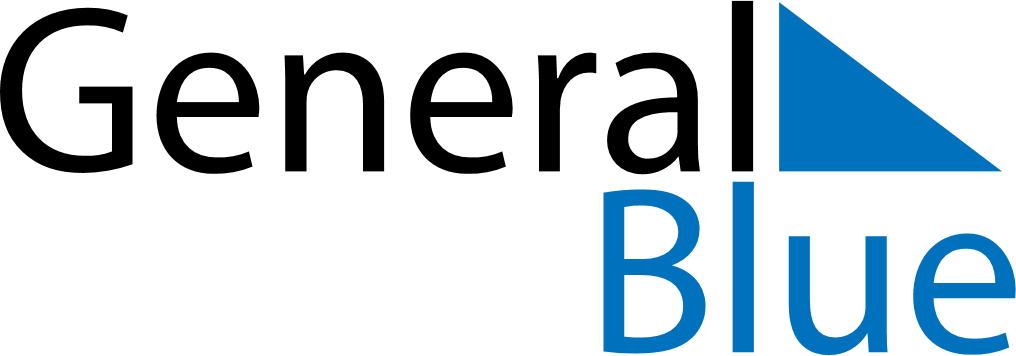 September 1890September 1890September 1890September 1890September 1890SundayMondayTuesdayWednesdayThursdayFridaySaturday123456789101112131415161718192021222324252627282930